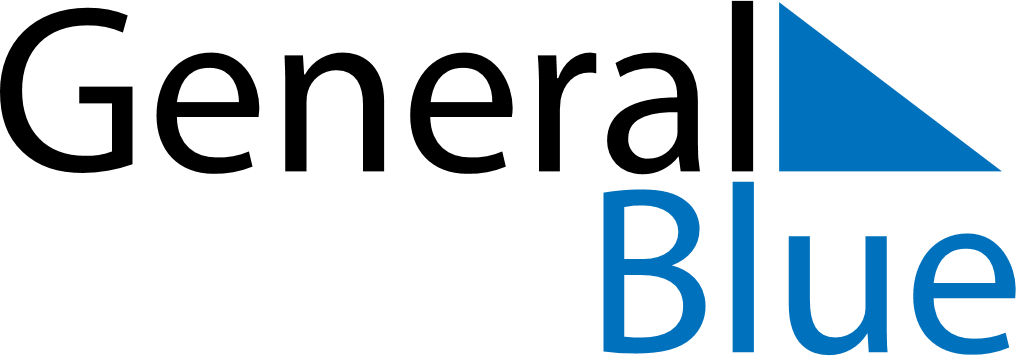 June 2023June 2023June 2023Costa RicaCosta RicaSundayMondayTuesdayWednesdayThursdayFridaySaturday123456789101112131415161718192021222324252627282930